Solicitud especial para empresas de más de 2,5 millones en ingresos de 2019A medida que Colorado continúa aumentando las restricciones sobre las operaciones comerciales para ayudar a contener el COVID-19 y proteger la salud de todos los habitantes de Colorado, el estado consideró imperativo brindar alivio a las pequeñas empresas en las industrias más severamente restringidas para detener la ola de cierres de negocios. , proteger la economía del estado y sus comunidades, y ayudar a las pequeñas empresas a continuar sus operaciones y retener a sus empleados. La División de Gobierno Local (DOLA) del estado de Colorado está administrando un Programa de Ayuda para Pequeñas Empresas (Proyecto de Ley del Senado 20B-001) de $35.15 millones para proporcionar pagos directos de ayuda a las pequeñas empresas elegibles que operan en las industrias definidas.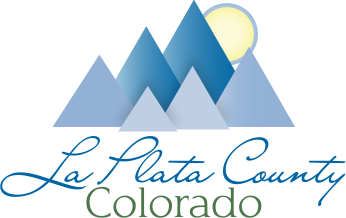 Local First se ha asociado con el Condado de La Plata para administrar estos fondos necesarios a las pequeñas empresas más afectadas de nuestra comunidad mientras seguimos navegando juntos por los efectos de la pandemia.¿Su Empresa Califica Para Financiamiento?Cualquier corporación, LLC, sociedad o empresa unipersonal (las organizaciones sin fines de lucro no son elegibles) que se ajuste a los siguientes tipos de negocios son elegibles para pagos de ayuda:RestaurantesBares (incluye establecimientos como Bodega, Cervecería, Destilería, etc.)CateringSalas de cineGimnasio y centro deportivo recreativoNOTA: Los solicitantes que estaban en funcionamiento antes del 1 de enero de 2020 deben proporcionar evidencia de al menos el veinte por ciento (20%) de pérdida de ingresos en cualquier mes desde el 26 de marzo de 2020 debido a las restricciones impuestas por las órdenes de quedarse en casa (Orden Ejecutivo del Gobernador D2020 017 y Orden de Salud Pública Enmendada del CDPHE 20-24).¿Cuántos fondos de ayuda puede recibir su empresa?El Proyecto de Ley del Senado 20B-001 establece límites de pago de alivio escalonados, basados ​​en los recibos de la empresa (ventas o ingresos) de 2019, de la siguiente manera:Recibos iguales a o mayores a $2,500,000.00  pueden estar disponibles para hasta $7,000.00NOTA: Estos niveles pueden ajustarse a la baja según la fórmula en función del total de dólares asignados a cada entidad elegible.Los Siguiente Documentación Deben Ser Presentados Por Las Empresas Que Califican: Verificación del número de cuenta de impuestos sobre la renta de Colorado de la empresa (o verificación del número de certificado de exención de impuestos de Colorado de la empresa si la empresa está exenta de presentar declaraciones de impuestos de Colorado).Recibo del pago más reciente de la empresa de impuestos sobre la nómina de sueldos del seguro de desempleo.Prueba de buena reputación con el Secretario de Estado de Colorado.Forma W-9Proporcione evidencia del número de sus empleados a tiempo completo en el momento de la solicitud.Envíe comprobante de operaciones antes del 26 de marzo de 2020.Proporcione evidencia de los recibos anuales del año correspondiente. Local First puede requerir una copia de una declaración de impuestos completa y firmada de 2019 o 2020 a su discreción.Las solicitudes se abrirán el 5 de marzo 2021 y cerrarán a las 5 pm el 12 de marzo de 2021. Una vez que se hayan enviado todas las solicitudes, las solicitudes elegibles se otorgarán según la necesidad. Las pequeñas empresas premiadas recibirán sus fondos antes del 19 de febrero de 2021.Información Sobre El Punto De ContactoPrimer Nombre: _____________________________________     Apellido: ______________________________________Número Teléfono: (_____) _____ - __________     Correo Electrónico: __________________________________________Información de NegociosNombre legal de la empresa:  ___________________________________________________________________________Nombre comercial de la empresa (DBA):  __________________________________________________________________EIN comercial:  ______________________________     NAICS Code comercial:  _______________________ Número de cuenta comercial de Colorado (CAN): _______________________Número de empleados a tiempo completo: ________________    Dirección física de la empresa:  _________________________________  ______________  __________________                                        		                   (CALLE) 			    (CIUDAD)	     (CÓDIGO POSTAL)
Dirección postal comercial:  ____________________________________  ______________  __________________* Si es diferente a la dirección física                 (CALLE) 			    (CIUDAD)	     (CÓDIGO POSTAL)
				      ¿Está su empresa ubicada en el condado de La Plata?	▢ Si		▢ NoTipo de negocio:		▢ Corporación		▢ LLC			▢ Sociedad	▢ Propietario único	▢ Otro: ________________________
Sector de negocios:	▢ Restaurante    	▢ Barra		▢ Catering▢ Cine			▢ Gimnasio y centro deportivo recreativoAño en que se estableció la empresa / Ingresos (elija uno):	▢ Operación antes del 1 de enero de 2020;     Ingresos 2019:  __________________________ Ingresos 2020:  __________________________▢ La operación comenzó entre el 1 de enero de 2020 y el [o antes] 26 de marzo;     Ingresos 2020:  __________________________Self-Certification: Initial the boxes to the left of each statement to certify.By signing this application, I certify that all information in this application, and submitted with the application, is true and correct to the best of my knowledge, and that I will submit truthful information in the future.Applicant Signature:  _______________________________________________________   Date:________________________Envíe su solicitud completa por correo electrónico a
 laplatarelief@local-first.org con la siguiente documentación:Solicitud completa y firmadaVerificación del número de cuenta de impuestos sobre la renta de Colorado de la empresa (o verificación del número de certificado de exención de impuestos de Colorado de la empresa si la empresa está exenta de presentar declaraciones de impuestos de Colorado).Recibo del pago más reciente de la empresa de impuestos sobre la nómina del seguro de desempleo.Prueba de buena reputación con el Secretario de Estado de Colorado.Formulario W-9 del IRSProporcione evidencia de la cantidad de empleados a tiempo completo en el momento de la solicitud.Envíe comprobante de operaciones antes del 26 de marzo de 2020.Proporcione evidencia de los recibos anuales del año correspondiente. Local First puede requerir una copia de una declaración de impuestos completa y firmada de 2019 o 2020 a su discreción.Para negocios en operación antes del 1 de enero de 2020: evidencia de al menos veinte por ciento (20%) de pérdida de ingresos en cualquier mes desde el 26 de marzo de 2020 debido a las restricciones impuestas por las órdenes de quedarse en casa (Orden Ejecutiva del Gobernador D2020 017 y CDPHE Orden de salud pública enmendada 20-24).Mi negocio está al día con el Secretario de Estado.Mi negocio opera bajo un permiso de uso de terreno válido o un uso legal no confirmado si está ubicado dentro del condado no incorporado. Mi empresa cuenta con todas las licencias comerciales necesarias del municipio o ciudad en la que opera y está al día con la agencia que emitió la licencia.Mi empresa tiene su sede en Colorado y opera físicamente en el condado de La Plata. La sede central se define como el lugar donde se toman las principales decisiones comerciales y administrativas para el negocio.He tenido al menos un 20% de pérdida de ingresos debido a los efectos de la crisis de salud pública de COVID 19 desde el 26 de marzo de 2020; o mi negocio comenzó entre el 1 de enero de 2020 y el 26 de marzo de 2020Planeo permanecer en el negocio durante al menos 6 meses.No he solicitado otros fondos SB20B-001, que incluyen el programa de ayuda a las artes o el programa de negocios de minorías / afectados de manera desproporcionada.Certifico que cumplo con todas las órdenes ejecutivas y todas las órdenes de salud pública locales y estatales aplicables relacionadas con la emergencia de salud pública debido al COVID-19, incluidas las restricciones de capacidad.Autorizo ​​al Departamento de Ingresos de Colorado y / o al Departamento de Trabajo y Empleo de Colorado a proporcionar los datos de mi declaración de impuestos a la entidad autorizante con el fin de confirmar mi elegibilidad para esta solicitud.Entiendo que las declaraciones en esta solicitud están sujetas a verificación y validación y se me puede pedir que proporcione documentación que incluya declaraciones financieras o bancarias y otros documentos que respalden su precisión durante las comunicaciones de seguimiento posteriores con el estado de Colorado, el condado de La Plata, Local First y cooperará para proporcionar dicha información.Certifico que este pago de ayuda no se utilizará para cubrir ningún gasto por el cual se haya recibido otra ayuda federal, estatal o local, incluidos, entre otros, fondos de la Ley CARES o subvenciones para pequeñas empresas otorgadas por el Condado de La Plata con fondos del CVRF.Entiendo y acepto que se me pedirá que devuelva cualquier pago de ayuda recibido si se determina que mi empresa no es una "pequeña empresa elegible" o si no cumple con los criterios de elegibilidad especificados en C.R.S. § 24-32-129 (1) (i).Entiendo que si proporciono a sabiendas cualquier información inexacta en esta solicitud, estaré sujeto a sanciones, incluido el reembolso potencial de los fondos recibidos y cualquier acción legal apropiada.Al verificar estas declaraciones, juro y certifico al Estado de Colorado, el Condado de La Plata y Local First que todas estas declaraciones son precisas a mi leal saber y entender. Conservo documentos para justificar mi adjudicación y puedo proporcionarlos si se solicitan. Soy consciente de que es posible que se me audite y se me pida que proporcione estos documentos para justificar mi adjudicación. Si no puedo validar la exactitud de estas declaraciones, entiendo que se me puede pedir que devuelva este premio y / o estar sujeto a recursos legales.Certifico que soy un funcionario de la empresa mencionada anteriormente con autoridad para firmar en su nombre.